ПОСТАНОВЛЕНИЕ_АДМИНИСТРАЦИИ ГОРОДСКОГО ОКРУГА – ГОРОД КАМЫШИН_        от 01.12.2023 г.  № 1832-п                 О внесении изменений в постановление Администрации городского округа – город Камышин от 30.12.2020 г. № 1686-п «Об утверждении муниципальной программы «Сохранение и развитие культуры на территории городского округа - город Камышин» В соответствии с решениями Камышинской городской Думы от 31.08.2023 № 55/369 «О внесении изменений в решение Камышинской городской Думы от 08 декабря 2022 года № 46/325 «О бюджете городского округа – город Камышин на 2023 год и на плановый период 2024 и 2025 годов», от 19.10.2023 № 2/8 «О внесении изменений в решение Камышинской городской Думы от 08 декабря 2022 года                № 46/325 «О бюджете городского округа – город Камышин на 2023 год и на плановый период 2024 и 2025 годов», руководствуясь постановлением Администрации городского округа – город Камышин от 06.09.2016 № 1505-п «Об утверждении Порядка разработки, реализации и оценки эффективности муниципальных программ», Уставом городского округа – город Камышин, Администрация городского округа – город Камышин постановляет:1. Внести в муниципальную программу «Сохранение и развитие культуры на территории городского округа - город Камышин», утвержденную постановлением Администрации городского округа - город Камышин от 30.12.2020 № 1686-п, следующие изменения:1.1. В паспорте муниципальной программы:1.1.1. Пункт 24 позиции, касающейся целевых показателей муниципальной программы, их значений на последний год реализации, изложить в следующей редакции: «24. Число зрителей, посещающих кинофильмы МАУК ЦКД «Дружба» -                       53 581 чел.».1.1.2. В позиции, касающейся объемов и источников финансирования муниципальной программы, паспорта муниципальной программы: 1) в абзаце первом цифры «922 548,1» заменить цифрами «953 161,6»;2) абзацы двенадцатый – четырнадцатый изложить в следующей редакции:«- 2023 год – 222 649,6 тыс. рублей:	внебюджетные средства – 51 563,8 тыс. рублей, в т.ч. кредиторская задолженность –  776,5 тыс. рублей;бюджет городского округа – 118 201,7 тыс. рублей, в т.ч. кредиторская задолженность – 14 612,4 тыс. рублей;».1.2. Раздел 4 изложить в следующей редакции:«4. Обобщенная характеристика основных мероприятий муниципальной программыМуниципальная программа содержит пять подпрограмм, которые взаимоувязаны с задачами и ожидаемыми результатами муниципальной программы и направлены на реализацию ее цели.Подпрограмма «Сохранение музейно-выставочных коллекций» предусматривает следующие мероприятия:финансовое обеспечение выполнения муниципального задания на оказание муниципальных услуг (выполнение работ);обновление зала «Палеонтологии»;реализация проекта местных инициатив «Создание брендового маршрута «Арбузное кольцо Камышина»;реализация проекта местных инициатив «Палеонтология»;субсидии на иные цели;освещение в СМИ информации о деятельности в сфере культуры и обеспечение социально-значимых связей с общественностью;техническое оснащение муниципальных музеев;капитальный и текущий ремонт недвижимого и особо ценного движимого имущества.Подпрограмма «Организация киновидеопоказа и культурно-досуговой и социально-значимой деятельности» предусматривает следующие мероприятия:финансовое обеспечение выполнения муниципального задания на оказание муниципальных услуг (выполнение работ);субсидии на иные цели;капитальный и текущий ремонт недвижимого и особо ценного движимого имущества; реализация проекта местных инициатив «Праздничный Камышин»;реализация проекта местных инициатив «Уличный кинотеатр» в МАУК ЦКД «Дружба»; поддержка добровольческих (волонтерских) и некоммерческих организаций;развитие муниципальных домов культуры;освещение в СМИ информации о деятельности в сфере культуры и обеспечение социально-значимых связей с общественностью;организация поздравлений граждан, заслуживающих почести; приобретение аттракциона «Ракушки»;реализация проекта местных инициатив «Редизайн аттракциона «ТИР»;реализация проекта местных инициатив «Текущий ремонт детской игровой комнаты» (фасад); материально-техническое обеспечение;реализация проекта местных инициатив «Благоустройство прилегающей территории МБУ «Дворец культуры «Текстильщик».Подпрограмма «Организация театральной деятельности» предусматривает следующие мероприятия:финансовое обеспечение выполнения муниципального задания на оказание муниципальных услуг (выполнение работ);поддержка творческой деятельности и укрепление материально-технической базы муниципальных театров в населенных пунктах с численностью населения до         300 тысяч человек, в том числе:создание новых постановок и показ спектаклей на стационаре;укрепление материально-технической базы муниципальных театров, включая приобретение технического и технологического оборудования, необходимого для осуществления творческой деятельности (включая его доставку, монтаж, демонтаж, погрузочно-разгрузочные работы);субсидии на иные цели;освещение в СМИ информации о деятельности в сфере культуры и обеспечение социально-значимых связей с общественностью;реализация проекта местных инициатив «Комфортный театр».Подпрограмма «Организация информационно-библиотечного обслуживания населения» предусматривает следующие мероприятия:обеспечение выполнения функций казенного учреждения;создание модельных муниципальных библиотек;реализация проекта местных инициатив «Текущий ремонт фасада здания Центральной городской библиотеки им. М. Шолохова»;реализация проекта местных инициатив «Ремонт библиотеки-филиала №3».Подпрограмма «Обеспечение выполнения функций казенных учреждений, обеспечивающих учреждения культуры» предусматривает следующие мероприятия:обеспечение выполнения функций казенного учреждения.Перечень мероприятий муниципальной программы приведен в приложении 2 к муниципальной программе.».1.3. В разделе 6: 1) в абзаце втором цифры «922 548,1» заменить цифрами «953 161,6»;2) абзацы тринадцатый - пятнадцатый изложить в следующей редакции:«- 2023 год – 222 649,6 тыс. рублей:	внебюджетные средства – 51 563,8 тыс. рублей, в т.ч. кредиторская задолженность –  776,5 тыс. рублей;бюджет городского округа – 118 201,7 тыс. рублей, в т.ч. кредиторская задолженность – 14 612,4 тыс. рублей;».1.4. Абзац двадцать четвертый раздела 7 изложить в следующей редакции: «подготавливают и предоставляют в Комитет по культуре Администрации городского округа – город Камышин годовой отчет о реализации мероприятий муниципальной программы.».1.5. В подпрограмме «Сохранение музейно-выставочных коллекций»: 1.5.1. В позиции, касающейся объемов и источников финансирования подпрограммы, паспорта подпрограммы муниципальной программы: 1) в абзаце первом цифры «88 254,8» заменить цифрами «88 180,5»;2) абзацы десятый – двенадцатый изложить в следующей редакции:«- 2023 год – 23 869,2 тыс. рублей:	внебюджетные средства – 3 362,0 тыс. рублей, в т.ч. кредиторская задолженность –  132,9 тыс. рублей;бюджет городского округа – 9 625,3 тыс. рублей, в т.ч. кредиторская задолженность – 2 492,1 тыс. рублей.».1.5.2. Раздел 4 изложить в следующей редакции:«4. Обобщенная характеристика основных мероприятий подпрограммыОсновным мероприятием подпрограммы является:финансовое обеспечение выполнения муниципального задания на оказание муниципальных услуг (выполнение работ);обновление зала «Палеонтологии»;реализация проекта местных инициатив «Создание брендового маршрута «Арбузное кольцо Камышина»;реализация проекта местных инициатив «Палеонтология»;субсидии на иные цели;освещение в СМИ информации о деятельности в сфере культуры и обеспечение социально-значимых связей с общественностью;техническое оснащение муниципальных музеев;капитальный и текущий ремонт недвижимого и особо ценного движимого имущества.Перечень мероприятий подпрограммы приведен в приложении 2 к муниципальной программе.».1.5.3. В разделе 6:1) в абзаце втором цифры «88 254,8» заменить цифрами «88 180,5»;2) абзацы одиннадцатый – тринадцатый изложить в следующей редакции:«- 2023 год – 23 869,2 тыс. рублей:	внебюджетные средства – 3 362,0 тыс. рублей, в т.ч. кредиторская задолженность –  132,9 тыс. рублей;бюджет городского округа – 9 625,3 тыс. рублей, в т.ч. кредиторская задолженность – 2 492,1 тыс. рублей.».1.5.4. Абзац двенадцатый раздела 7 изложить в следующей редакции:«подготавливает и предоставляет в Комитет по культуре Администрации городского округа – город Камышин годовой отчет о реализации мероприятий подпрограммы.».1.6. В подпрограмме «Организация киновидеопоказа и культурно-досуговой и социально-значимой деятельности»:1.6.1. В паспорте подпрограммы муниципальной программы:1.6.1.1. Пункт 13 позиции, касающейся целевых показателей подпрограммы, их значений на последний год реализации, изложить в следующей редакции: «13. Число зрителей, посещающих кинофильмы МАУК ЦКД «Дружба» - 53 581 чел.».1.6.1.2. В позиции, касающейся объемов и источников финансирования подпрограммы, паспорта подпрограммы муниципальной программы: 1) в абзаце первом цифры «379 813,3» заменить цифрами «385 253,6»;2) абзацы десятый – двенадцатый изложить в следующей редакции:«- 2023 год – 86 261,1 тыс. рублей:	внебюджетные средства – 38 321,9 тыс. рублей, в т.ч. кредиторская задолженность –  550,2 тыс. рублей;бюджет городского округа – 46 369,2 тыс. рублей, в т.ч. кредиторская задолженность – 7 738,1 тыс. рублей.».1.6.2. Раздел 4 изложить в следующей редакции:«4. Обобщенная характеристика основных мероприятий подпрограммыОсновные мероприятия подпрограммы:финансовое обеспечение выполнения муниципального задания на оказание муниципальных услуг (выполнение работ);субсидии на иные цели;капитальный и текущий ремонт недвижимого и особо ценного движимого имущества; реализация проекта местных инициатив «Праздничный Камышин»;реализация проекта местных инициатив «Уличный кинотеатр» в МАУК ЦКД «Дружба»; поддержка добровольческих (волонтерских) и некоммерческих организаций;развитие муниципальных домов культуры;освещение в СМИ информации о деятельности в сфере культуры и обеспечение социально-значимых связей с общественностью;организация поздравлений граждан, заслуживающих почести; приобретение аттракциона «Ракушки»;реализация проекта местных инициатив «Редизайн аттракциона «ТИР»;реализация проекта местных инициатив «Текущий ремонт детской игровой комнаты» (фасад);  материально-техническое обеспечение;реализация проекта местных инициатив «Благоустройство прилегающей территории МБУ «Дворец культуры «Текстильщик».Перечень мероприятий подпрограммы приведен в приложении 2 к муниципальной программе.».1.6.3. В разделе 6:1) в абзаце первом цифры «379 813,3» заменить цифрами «385 253,6»;2) абзацы одиннадцатый – тринадцатый изложить в следующей редакции:«- 2023 год – 86 261,1 тыс. рублей:	внебюджетные средства – 38 321,9 тыс. рублей, в т.ч. кредиторская задолженность –  550,2 тыс. рублей;бюджет городского округа – 46 369,2 тыс. рублей, в т.ч. кредиторская задолженность – 7 738,1 тыс. рублей.».1.6.4. Абзац двенадцатый раздела 7 изложить в следующей редакции:«подготавливают и предоставляют в Комитет по культуре Администрации городского округа – город Камышин годовой отчет о реализации мероприятий подпрограммы.».1.7. В подпрограмме «Организация театральной деятельности»:1.7.1. В позиции, касающейся объемов и источников финансирования подпрограммы, паспорта подпрограммы муниципальной программы: 1) в абзаце первом цифры «197 229,9» заменить цифрами «212 172,8»;2) абзацы двенадцатый – четырнадцатый изложить в следующей редакции:«- 2023 год – 54 548,0 тыс. рублей:	внебюджетные средства – 9 879,9 тыс. рублей, в т.ч. кредиторская задолженность –  93,4 тыс. рублей;бюджет городского округа – 29 035,9 тыс. рублей, в т.ч. кредиторская задолженность – 4 219,5 тыс. рублей.».1.7.2. Раздел 4 изложить в следующей редакции:«4. Обобщенная характеристика основных мероприятий подпрограммыОсновные мероприятия подпрограммы:финансовое обеспечение выполнения муниципального задания на оказание муниципальных услуг (выполнение работ);поддержка творческой деятельности и укрепление материально-технической базы муниципальных театров в населенных пунктах с численностью населения до 300 тысяч человек, в том числе:создание новых постановок и показ спектаклей на стационаре;укрепление материально-технической базы муниципальных театров, включая приобретение технического и технологического оборудования, необходимого для осуществления творческой деятельности (включая его доставку, монтаж, демонтаж, погрузочно-разгрузочные работы);субсидии на иные цели;освещение в СМИ информации о деятельности в сфере культуры и обеспечение социально-значимых связей с общественностью;реализация проекта местных инициатив «Комфортный театр».Перечень мероприятий подпрограммы приведен в приложении 2 к муниципальной программе.».1.7.3. В разделе 6:1) в абзаце втором цифры «197 229,9» заменить цифрами «212 172,8»;2) абзацы тринадцатый – пятнадцатый изложить в следующей редакции:«- 2023 год – 54 548,0 тыс. рублей:	внебюджетные средства – 9 879,9 тыс. рублей, в т.ч. кредиторская задолженность –  93,4 тыс. рублей;бюджет городского округа – 29 035,9 тыс. рублей, в т.ч. кредиторская задолженность – 4 219,5 тыс. рублей.».1.7.4. Абзац двенадцатый раздела 7 изложить в следующей редакции:«подготавливает и предоставляет в Комитет по культуре Администрации городского округа – город Камышин годовой отчет о реализации мероприятий подпрограммы.».1.8. В подпрограмме «Организация информационно-библиотечного обслуживания населения»:1.8.1. В позиции, касающейся объемов и источников финансирования подпрограммы, паспорта подпрограммы муниципальной программы: 1) в абзаце первом цифры «108 475,8» заменить цифрами «114 592,2»;2) абзацы восьмой - девятый изложить в следующей редакции:«- 2023 год – 24 006,2 тыс. рублей:	бюджет городского округа – 17 206,2 тыс. рублей, в т.ч. кредиторская задолженность – 91,2 тыс. рублей.».1.8.2. Раздел 4 изложить в следующей редакции:«4. Обобщенная характеристика основных мероприятий подпрограммыОсновным мероприятием подпрограммы является:обеспечение выполнения функций казенного учреждения;создание модельных муниципальных библиотек;реализация проекта местных инициатив «Текущий ремонт фасада здания Центральной городской библиотеки им. М. Шолохова»;реализация проекта местных инициатив «Ремонт библиотеки-филиала №3».Перечень мероприятий подпрограммы приведен в приложении 2 к муниципальной программе.».1.8.3. В разделе 6:1) в абзаце втором цифры «108 475,8» заменить цифрами «114 592,2»;2) абзацы девятый – десятый изложить в следующей редакции:«- 2023 год – 24 006,2 тыс. рублей:	бюджет городского округа – 17 206,2 тыс. рублей, в т.ч. кредиторская задолженность – 91,2 тыс. рублей.».1.8.4. Абзац двенадцатый раздела 7 изложить в следующей редакции:«подготавливает и предоставляет в Комитет по культуре Администрации городского округа – город Камышин годовой отчет о реализации мероприятий подпрограммы.».1.9. В подпрограмме «Обеспечение выполнения функций казенных учреждений, обслуживающих учреждения культуры»:1.9.1. В позиции, касающейся объемов и источников финансирования подпрограммы, паспорта подпрограммы муниципальной программы: 1) в абзаце первом цифры «148 774,3» заменить цифрами «152 962,5»;2) абзацы седьмой – восьмой изложить в следующей редакции:«- 2023 год – 33 965,1 тыс. рублей:	бюджет городского округа – 15 965,1 тыс. рублей, в т.ч. кредиторская задолженность – 71,5 тыс. рублей.».1.9.2. В разделе 6:1) в абзаце втором цифры «148 774,3» заменить цифрами «152 962,5»;2) абзацы восьмой – девятый изложить в следующей редакции:«- 2023 год – 33 965,1 тыс. рублей:	бюджет городского округа – 15 965,1 тыс. рублей, в т.ч. кредиторская задолженность – 71,5 тыс. рублей.».1.9.3. Абзац двенадцатый раздела 7 изложить в следующей редакции:«подготавливает и предоставляет в Комитет по культуре Администрации городского округа – город Камышин годовой отчет о реализации мероприятий подпрограммы.».1.10. Приложения 1-5 изложить в новой редакции согласно приложениям 1-5 к настоящему постановлению.2. Настоящее постановление вступает в силу с даты его подписания и подлежит официальному опубликованию.Глава городского округа -город Камышин 		                        		  		           С.В. ЗинченкоИнна Витальевна Шурыгина 8 (84457) 5 07 54Приложение 1 к постановлению Администрации городского округа - город Камышин от 01.12.2023 г. № 1832-п      Приложение 1 к постановлению Администрации городского округа - город Камышин от 01.12.2023 г. № 1832-п      Приложение 1 к постановлению Администрации городского округа - город Камышин от 01.12.2023 г. № 1832-п      Приложение 1 к постановлению Администрации городского округа - город Камышин от 01.12.2023 г. № 1832-п      Приложение 1 к постановлению Администрации городского округа - город Камышин от 01.12.2023 г. № 1832-п      Приложение 1 к постановлению Администрации городского округа - город Камышин от 01.12.2023 г. № 1832-п      «Приложение 1 к муниципальной программе «Сохранение и развитие культуры на территории городского округа - город Камышин» «Приложение 1 к муниципальной программе «Сохранение и развитие культуры на территории городского округа - город Камышин» «Приложение 1 к муниципальной программе «Сохранение и развитие культуры на территории городского округа - город Камышин» «Приложение 1 к муниципальной программе «Сохранение и развитие культуры на территории городского округа - город Камышин» «Приложение 1 к муниципальной программе «Сохранение и развитие культуры на территории городского округа - город Камышин» «Приложение 1 к муниципальной программе «Сохранение и развитие культуры на территории городского округа - город Камышин» ПЕРЕЧЕНЬПЕРЕЧЕНЬПЕРЕЧЕНЬПЕРЕЧЕНЬПЕРЕЧЕНЬПЕРЕЧЕНЬПЕРЕЧЕНЬПЕРЕЧЕНЬ целевых показателей муниципальной программы  целевых показателей муниципальной программы  целевых показателей муниципальной программы  целевых показателей муниципальной программы  целевых показателей муниципальной программы  целевых показателей муниципальной программы  целевых показателей муниципальной программы  целевых показателей муниципальной программы № п/пНаименование целевого показателяЕдиница измеренияЗначение целевых показателейЗначение целевых показателейЗначение целевых показателейЗначение целевых показателейЗначение целевых показателейЗначение целевых показателейЗначение целевых показателей№ п/пНаименование целевого показателяЕдиница измерения201920202021202220232024202512345678910Муниципальная программа «Сохранение и развитие культуры на территории городского округа - город Камышин» Муниципальная программа «Сохранение и развитие культуры на территории городского округа - город Камышин» Муниципальная программа «Сохранение и развитие культуры на территории городского округа - город Камышин» Муниципальная программа «Сохранение и развитие культуры на территории городского округа - город Камышин» Муниципальная программа «Сохранение и развитие культуры на территории городского округа - город Камышин» Муниципальная программа «Сохранение и развитие культуры на территории городского округа - город Камышин» Муниципальная программа «Сохранение и развитие культуры на территории городского округа - город Камышин» Муниципальная программа «Сохранение и развитие культуры на территории городского округа - город Камышин» Муниципальная программа «Сохранение и развитие культуры на территории городского округа - город Камышин» Муниципальная программа «Сохранение и развитие культуры на территории городского округа - город Камышин» Подпрограмма «Сохранение музейно-выставочных коллекций»Подпрограмма «Сохранение музейно-выставочных коллекций»Подпрограмма «Сохранение музейно-выставочных коллекций»Подпрограмма «Сохранение музейно-выставочных коллекций»Подпрограмма «Сохранение музейно-выставочных коллекций»Подпрограмма «Сохранение музейно-выставочных коллекций»Подпрограмма «Сохранение музейно-выставочных коллекций»Подпрограмма «Сохранение музейно-выставочных коллекций»Подпрограмма «Сохранение музейно-выставочных коллекций»Подпрограмма «Сохранение музейно-выставочных коллекций»1.Количество опубликованных музейных предметов основного Музейного фонда, опубликованных на экспозициях, выставкахед.2 3652 3002 4005 4805 5005 5505 6002.Число посетителей музейных экспозиций, выставок, в том числе экскурсий, музейных уроков и лекцийчел.38 75539 00039 50027 50028 00028 05028 1003.Динамика объема музейного фонда по сравнению с предыдущим периодом%100,7100,7100,7100,3100,2100,2100,24.Количество музейных предметов, прошедших формирование, учет, изучение, обеспечение физического сохранения и безопасности ед.62 04062 47462 91162 98563 13563 28563 4355.Доля музейных предметов, музейных коллекций, прошедших реставрацию и консервацию к общему объему музейного фонда %0,180,230,050,050,050,050,056.Количество  музейных предметов, музейных коллекций, прошедших реставрацию и консервацию ед.323031313131317.Динамика количества созданных экспозиций (выставок) в стационарных условиях по сравнению с предыдущим отчетным периодом  %10010010050102,5102,4100,08.Количество экспозиций (выставок) музеев,  выездных выставок ед.808080404142429.Доля территории музея-заповедника, на которой были проведены мероприятия по обеспечению сохранности и целостности историко-архитектурного комплекса, к общей территории музея-заповедника МБУК КИКМ%10010010010.Площадь территории, подлежащей физической сохранности и целостности историко-архитектурного комплекса, исторической среды и ландшафтов, входящих в состав музеев-заповедников МБУК КИКМм22 7862 7863 14611.Количество технически оснащенных муниципальных музеев ед.1Подпрограмма «Организация киновидеопоказа и культурно - досуговой и социально - значимой деятельности»Подпрограмма «Организация киновидеопоказа и культурно - досуговой и социально - значимой деятельности»Подпрограмма «Организация киновидеопоказа и культурно - досуговой и социально - значимой деятельности»Подпрограмма «Организация киновидеопоказа и культурно - досуговой и социально - значимой деятельности»Подпрограмма «Организация киновидеопоказа и культурно - досуговой и социально - значимой деятельности»Подпрограмма «Организация киновидеопоказа и культурно - досуговой и социально - значимой деятельности»Подпрограмма «Организация киновидеопоказа и культурно - досуговой и социально - значимой деятельности»Подпрограмма «Организация киновидеопоказа и культурно - досуговой и социально - значимой деятельности»Подпрограмма «Организация киновидеопоказа и культурно - досуговой и социально - значимой деятельности»Подпрограмма «Организация киновидеопоказа и культурно - досуговой и социально - значимой деятельности»12.Средняя заполняемость зала при показе (организации показа) концертных программ МАУК ЦКД «Дружба», МБУ «ДК «Текстильщик»                   %73,870,870,813.Средняя заполняемость зала при показе (организации показа) концертных программ МБУ «ДК «Текстильщик»              %63,568,268,268,214.Доля новых концертных программ (длительностью не менее 60 минут) в общем количестве концертных программ МБУ «ДК «Текстильщик» %10010010015.Число зрителей, посещающих концертные программы  МАУК ЦКД «Дружба», МБУ «ДК «Текстильщик»чел.33315331503315016.Число зрителей, посещающих концертные программы МБУ «ДК «Текстильщик»чел.1465016000160001600017.Динамика количества проведенных культурно-массовых мероприятий (иной деятельности, в результате которой сохраняются, создаются, распространяются и осваиваются культурные ценности) по сравнению с предыдущим отчетным периодом в МАУК ЦКД «Дружба», МБУ «ДК «Текстильщик», МБУ «Парк культуры и отдыха»  %10010010014299,710010018.Количество проведенных культурно-массовых мероприятий (иной деятельности, в результате которой сохраняются, создаются, распространяются и осваиваются культурные ценности) МАУК ЦКД «Дружба», МБУ «ДК «Текстильщик», МБУ «Парк культуры и отдыха» ед.27527527536436336336319.Доля мероприятий для взрослых от общего количества проведенных мероприятий МБУ «ДК «Текстильщик» %45454520.Динамика количества участников клубных формирований и формирований самодеятельного народного творчества по сравнению с предыдущим отчетным периодом  МАУК ЦКД «Дружба»  %10010010010010010010021.Динамика количества клубных формирований и формирований самодеятельного народного творчества по сравнению с предыдущим отчетным периодом  МБУ «ДК «Текстильщик» %10010010010022.Количество клубных формирований МАУК ЦКД «Дружба», МБУ «ДК «Текстильщик» ед.4141414141414123.Динамика числа зрителей, посещающих кинофильмы МАУК ЦКД «Дружба», к предыдущему отчетному периоду %1208310179119,910010024.Число зрителей, посещающих кинофильмы МАУК ЦКД «Дружба»чел.90 13575 00076 00047 00053 58153 58153 58125.Доля территории музея-заповедника, на которой были проведены мероприятия по обеспечению сохранности и целостности историко-архитектурного комплекса, к общей территории музея-заповедника  МБУ «Парк культуры и отдыха»            %10010010026.Площадь территории, подлежащей физической сохранности и целостности историко-архитектурного комплекса, исторической среды и ландшафтов, входящих в состав музеев-заповедников МБУ «Парк культуры и отдыха»  м269 78269 78269 78227.Доля выполненных работ по благоустройству и озеленению территории  МБУ «Парк культуры и отдыха»            %10010010010028.Площадь территории, подлежащая благоустройству и озеленению МБУ «Парк культуры и отдыха»  м269 78269 78269 78269 78229.Охват населения информированием о деятельности в сфере «Культура» %17,113,413,513,613,813,914,030.Количество отремонтированных муниципальных домов культуры ед.1Подпрограмма «Организация театральной деятельности»Подпрограмма «Организация театральной деятельности»Подпрограмма «Организация театральной деятельности»Подпрограмма «Организация театральной деятельности»Подпрограмма «Организация театральной деятельности»Подпрограмма «Организация театральной деятельности»Подпрограмма «Организация театральной деятельности»Подпрограмма «Организация театральной деятельности»Подпрограмма «Организация театральной деятельности»Подпрограмма «Организация театральной деятельности»31.Динамика числа зрителей, посещающих спектакли (театральных постановок) к предыдущему отчетному периоду %99,698,5100,2130100,210010032.Число зрителей,  посещающих спектакли (театральные постановки) чел.42 42541 80041 88342 01742 10142 10142 10133. Число посещений театров малых городовед.46 67048 79050 92050 92034.Доля новых и (или) капитально-возобновленных постановок в текущем репертуаре МАУ «КДТ» %24,524242014141435.Количество новых (капитально-возобновленных) постановок МАУ «КДТ» ед.1299966636.Динамика количества участников клубных формирований и формирований самодеятельного народного творчества по сравнению с предыдущим отчетным периодом МАУ «КДТ»               %10010010037.Количество клубных формирований МАУ «КДТ» ед.22238.Динамика количества проведенных спектаклей по сравнению с предыдущим отчетным периодом %10010010039.Количество организованных спектаклейед.28028028028040.Динамика количества проведенных культурно-массовых мероприятий МАУ «КДТ» по сравнению с предыдущим отчетным периодом%12083,310012510010010041.Количество проведенных культурно-массовых мероприятий (иной деятельности, в результате которой сохраняются, создаются, распространяются и осваиваются культурные ценности) МАУ «КДТ»ед.6555555Подпрограмма «Организация информационно библиотечного обслуживания населения»Подпрограмма «Организация информационно библиотечного обслуживания населения»Подпрограмма «Организация информационно библиотечного обслуживания населения»Подпрограмма «Организация информационно библиотечного обслуживания населения»Подпрограмма «Организация информационно библиотечного обслуживания населения»Подпрограмма «Организация информационно библиотечного обслуживания населения»Подпрограмма «Организация информационно библиотечного обслуживания населения»Подпрограмма «Организация информационно библиотечного обслуживания населения»Подпрограмма «Организация информационно библиотечного обслуживания населения»Подпрограмма «Организация информационно библиотечного обслуживания населения»42.Количество посещений библиотек (на одного жителя в год)раз.2,772,322,323,142,602,452,4743.Охват населения библиотечным обслуживанием %38,52838,539,139,640,040,444.Количество размещенных материалов МКУК ЦГБС (выставки, презентации) в социальных сетяхед.1515151515151545.Доля переоснащенных муниципальных библиотек по модельному стандарту в общем количестве муниципальных библиотек  %14,3Подпрограмма «Обеспечение выполнения функций казенных учреждений, обслуживающих учреждения культуры»Подпрограмма «Обеспечение выполнения функций казенных учреждений, обслуживающих учреждения культуры»Подпрограмма «Обеспечение выполнения функций казенных учреждений, обслуживающих учреждения культуры»Подпрограмма «Обеспечение выполнения функций казенных учреждений, обслуживающих учреждения культуры»Подпрограмма «Обеспечение выполнения функций казенных учреждений, обслуживающих учреждения культуры»Подпрограмма «Обеспечение выполнения функций казенных учреждений, обслуживающих учреждения культуры»Подпрограмма «Обеспечение выполнения функций казенных учреждений, обслуживающих учреждения культуры»Подпрограмма «Обеспечение выполнения функций казенных учреждений, обслуживающих учреждения культуры»Подпрограмма «Обеспечение выполнения функций казенных учреждений, обслуживающих учреждения культуры»Подпрограмма «Обеспечение выполнения функций казенных учреждений, обслуживающих учреждения культуры»48.Количество учреждений, обслуживаемых МКУ «Центр ресурсного обеспечения» ед.666666649.Количество жалоб от учреждений культуры, обслуживаемых МКУ «Центр ресурсного обеспечения»ед.000000050.Отношение средней заработной платы работников учреждений культуры к средней заработной плате по Волгоградской области%100100100100100100100».Приложение 2 к постановлению Администрации городского округа - город Камышин от 01.12.2023 г. № 1832-п     Приложение 2 к постановлению Администрации городского округа - город Камышин от 01.12.2023 г. № 1832-п     Приложение 2 к постановлению Администрации городского округа - город Камышин от 01.12.2023 г. № 1832-п     Приложение 2 к постановлению Администрации городского округа - город Камышин от 01.12.2023 г. № 1832-п     Приложение 2 к постановлению Администрации городского округа - город Камышин от 01.12.2023 г. № 1832-п     «Приложение 2 к муниципальной программе «Сохранение и развитие культуры на территории городского округа - город Камышин» «Приложение 2 к муниципальной программе «Сохранение и развитие культуры на территории городского округа - город Камышин» «Приложение 2 к муниципальной программе «Сохранение и развитие культуры на территории городского округа - город Камышин» «Приложение 2 к муниципальной программе «Сохранение и развитие культуры на территории городского округа - город Камышин» «Приложение 2 к муниципальной программе «Сохранение и развитие культуры на территории городского округа - город Камышин» ПЕРЕЧЕНЬПЕРЕЧЕНЬПЕРЕЧЕНЬПЕРЕЧЕНЬПЕРЕЧЕНЬПЕРЕЧЕНЬПЕРЕЧЕНЬПЕРЕЧЕНЬПЕРЕЧЕНЬПЕРЕЧЕНЬПЕРЕЧЕНЬмероприятий муниципальной программы мероприятий муниципальной программы мероприятий муниципальной программы мероприятий муниципальной программы мероприятий муниципальной программы мероприятий муниципальной программы мероприятий муниципальной программы мероприятий муниципальной программы мероприятий муниципальной программы мероприятий муниципальной программы мероприятий муниципальной программы № п/пНаименование мероприятияОтветственный исполнитель, соисполнитель, исполнитель муниципальной программы, подпрограммыГод реализацииОбъемы и источники финансирования (тыс. рублей)Объемы и источники финансирования (тыс. рублей)Объемы и источники финансирования (тыс. рублей)Объемы и источники финансирования (тыс. рублей)Объемы и источники финансирования (тыс. рублей)Ожидаемые результаты реализации мероприятияПлановые сроки реализации мероприятия№ п/пНаименование мероприятияОтветственный исполнитель, соисполнитель, исполнитель муниципальной программы, подпрограммыГод реализациивсегов том числев том числев том числев том числеОжидаемые результаты реализации мероприятияПлановые сроки реализации мероприятия№ п/пНаименование мероприятияОтветственный исполнитель, соисполнитель, исполнитель муниципальной программы, подпрограммыГод реализациивсегофедеральный бюджетобластной бюджетбюджет городского округавнебюджетные средстваОжидаемые результаты реализации мероприятияПлановые сроки реализации мероприятия1234567891011Муниципальная программа «Сохранение и развитие культуры на территории городского округа - город Камышин» Муниципальная программа «Сохранение и развитие культуры на территории городского округа - город Камышин» Муниципальная программа «Сохранение и развитие культуры на территории городского округа - город Камышин» Муниципальная программа «Сохранение и развитие культуры на территории городского округа - город Камышин» Муниципальная программа «Сохранение и развитие культуры на территории городского округа - город Камышин» Муниципальная программа «Сохранение и развитие культуры на территории городского округа - город Камышин» Муниципальная программа «Сохранение и развитие культуры на территории городского округа - город Камышин» Муниципальная программа «Сохранение и развитие культуры на территории городского округа - город Камышин» Муниципальная программа «Сохранение и развитие культуры на территории городского округа - город Камышин» Муниципальная программа «Сохранение и развитие культуры на территории городского округа - город Камышин» Муниципальная программа «Сохранение и развитие культуры на территории городского округа - город Камышин» ИТОГО ПО МУНИЦИПАЛЬНОЙ ПРОГРАММЕ, в том числе:953 161,667 583,6109 117,8515 944,7260 515,52021186 466,818 356,82 860,493 576,571 673,1в т.ч. кредиторская задолженность7 382,04 519,32 862,72022238 671,24 082,167 738,4106 873,159 977,6в т.ч. кредиторская задолженность40 804,435 391,05 413,42023222 649,617 756,335 127,8118 201,751 563,8в т.ч. кредиторская задолженность15 388,914 612,4776,52024152 171,613 783,31 879,597 858,338 650,52025153 202,413 605,11 511,799 435,138 650,5Подпрограмма «Сохранение музейно-выставочных коллекций»Подпрограмма «Сохранение музейно-выставочных коллекций»Подпрограмма «Сохранение музейно-выставочных коллекций»Подпрограмма «Сохранение музейно-выставочных коллекций»Подпрограмма «Сохранение музейно-выставочных коллекций»Подпрограмма «Сохранение музейно-выставочных коллекций»Подпрограмма «Сохранение музейно-выставочных коллекций»Подпрограмма «Сохранение музейно-выставочных коллекций»Подпрограмма «Сохранение музейно-выставочных коллекций»Подпрограмма «Сохранение музейно-выставочных коллекций»Подпрограмма «Сохранение музейно-выставочных коллекций»1.Финансовое обеспечение выполнения муниципального задания на оказание муниципальных услуг (выполнение работ)Комитет по культуре Администрации городского округа,                     МБУК КИКМобеспечение сохранности и пополнения музейных фондов ежегодно202114 074,87 235,56 839,3обеспечение сохранности и пополнения музейных фондов обеспечение сохранности и пополнения музейных фондов в т.ч. кредиторская задолженность403,6403,6обеспечение сохранности и пополнения музейных фондов обеспечение сохранности и пополнения музейных фондов 202216 330,25 235,85 834,65 259,8обеспечение сохранности и пополнения музейных фондов обеспечение сохранности и пополнения музейных фондов в т.ч. кредиторская задолженность380,2173,2207,0обеспечение сохранности и пополнения музейных фондов обеспечение сохранности и пополнения музейных фондов 202316 078,06 000,06 805,03 273,0обеспечение сохранности и пополнения музейных фондов в т.ч. кредиторская задолженность300,7167,8132,9202413 693,710 838,72 855,0202513 693,710 838,72 855,02.Обновление зала «Палеонтологии»Комитет по культуре Администрации городского округа,                     МБУК КИКМобеспечение сохранности и пополнения музейных фондов 2021Комитет по культуре Администрации городского округа,                     МБУК КИКМ20211 000,0750,0250,0обеспечение сохранности и пополнения музейных фондов Комитет по культуре Администрации городского округа,                     МБУК КИКМобеспечение сохранности и пополнения музейных фондов 3.Реализация проекта местных инициатив «Создание брендового маршрута «Арбузное кольцо Камышина»Комитет по культуре Администрации городского округа,                     МБУК КИКМ2023985,3800,396,089,0увеличение количества посетителей музейных экскурсий20234. Реализация проекта местных инициатив «Палеонтология»Комитет по культуре Администрации городского округа,                     МБУК КИКМ2024*увеличение количества посетителей музейных экскурсий20245.Субсидии на иные целиКомитет по культуре Администрации городского округа,                     МБУК КИКМ20225 318,95 168,9150,0погашение кредиторской задолженностиежегоднопогашение кредиторской задолженностив т.ч. кредиторская задолженность5 318,95 168,9150,0погашение кредиторской задолженностипогашение кредиторской задолженности20232 398,02 398,0погашение кредиторской задолженностипогашение кредиторской задолженностив т.ч. кредиторская задолженность2 324,32 324,3погашение кредиторской задолженностипогашение кредиторской задолженности6.Освещение в СМИ информации о деятельности в сфере культуры и обеспечение социально-значимых связей с общественностьюКомитет по культуре Администрации городского округа,                     МБУК КИКМ2023100,0100,0увеличение количества посещенийежегодно2024100,0100,02025100,0100,07.Техническое оснащение муниципальных музеевКомитет по культуре Администрации городского округа,                     МБУК КИКМ20234 164,94 000,081,683,3обеспечение сохранности музейных фондов20238.Капитальный и текущий ремонт недвижимого и особо ценного движимого имуществаКомитет по культуре Администрации городского округа,                     МБУК КИКМ2023143,0143,0содержание имущества в условиях, соответствующих  нормам действующих санитарно-эпидемиологических правил и нормативов2023Итого по подпрограмме:88 180,54 000,012 867,749 991,721 321,1202115 074,8750,07 485,56 839,3в т.ч. кредиторская задолженность403,6403,6202221 649,15 235,811 003,55 409,8в т.ч. кредиторская задолженность5 699,15 342,1357,0202323 869,24 000,06 881,99 625,33 362,0в т.ч. кредиторская задолженность2 625,02 492,1132,9202413 793,710 938,72 855,0202513 793,710 938,72 855,0Подпрограмма «Организация киновидеопоказа и культурно - досуговой и социально - значимой деятельности»Подпрограмма «Организация киновидеопоказа и культурно - досуговой и социально - значимой деятельности»Подпрограмма «Организация киновидеопоказа и культурно - досуговой и социально - значимой деятельности»Подпрограмма «Организация киновидеопоказа и культурно - досуговой и социально - значимой деятельности»Подпрограмма «Организация киновидеопоказа и культурно - досуговой и социально - значимой деятельности»Подпрограмма «Организация киновидеопоказа и культурно - досуговой и социально - значимой деятельности»Подпрограмма «Организация киновидеопоказа и культурно - досуговой и социально - значимой деятельности»Подпрограмма «Организация киновидеопоказа и культурно - досуговой и социально - значимой деятельности»Подпрограмма «Организация киновидеопоказа и культурно - досуговой и социально - значимой деятельности»Подпрограмма «Организация киновидеопоказа и культурно - досуговой и социально - значимой деятельности»Подпрограмма «Организация киновидеопоказа и культурно - досуговой и социально - значимой деятельности»9.Финансовое обеспечение выполнения муниципального задания на оказание муниципальных услуг (выполнение работ)Комитет по культуре Администрации городского округарост вовлеченности жителей и гостей города к современному культурному досугу и активному отдыхуежегодноКомитет по культуре Администрации городского округарост вовлеченности жителей и гостей города к современному культурному досугу и активному отдыхуКомитет по культуре Администрации городского округа202169 026,820 414,148 612,7рост вовлеченности жителей и гостей города к современному культурному досугу и активному отдыхуКомитет по культуре Администрации городского округарост вовлеченности жителей и гостей города к современному культурному досугу и активному отдыхув т.ч. кредиторская задолженностьКомитет по культуре Администрации городского округа4 019,61 394,02 625,6рост вовлеченности жителей и гостей города к современному культурному досугу и активному отдыхуКомитет по культуре Администрации городского округарост вовлеченности жителей и гостей города к современному культурному досугу и активному отдыхуКомитет по культуре Администрации городского округа202270 477,911 944,217 342,841 190,9рост вовлеченности жителей и гостей города к современному культурному досугу и активному отдыхуКомитет по культуре Администрации городского округарост вовлеченности жителей и гостей города к современному культурному досугу и активному отдыхув т.ч. кредиторская задолженностьКомитет по культуре Администрации городского округа4 757,767,74 690,0рост вовлеченности жителей и гостей города к современному культурному досугу и активному отдыхуКомитет по культуре Администрации городского округарост вовлеченности жителей и гостей города к современному культурному досугу и активному отдыхуКомитет по культуре Администрации городского округа202369 933,232 185,137 748,1в т.ч. кредиторская задолженность859,2309,0550,2202455 248,526 272,028 976,5202555 248,526 272,028 976,5 МАУК ЦКД «Дружба»202124 767,35 105,419 661,9 МАУК ЦКД «Дружба»в т.ч. кредиторская задолженность МАУК ЦКД «Дружба»1 385,9172,11 213,8202221 986,2757,56 648,314 580,4в т.ч. кредиторская задолженность359,72,9356,8202323 114,36 344,316 770,0в т.ч. кредиторская задолженность440,0440,0202415 680,54 875,910 804,6202515 680,54 875,910 804,6МБУ ДК «Текстильщик»202124 750,97 576,917 174,0МБУ ДК «Текстильщик»в т.ч. кредиторская задолженностьМБУ ДК «Текстильщик»1 125,3926,7198,6МБУ ДК «Текстильщик»202226 851,48 701,14 935,713 214,6в т.ч. кредиторская задолженность51,012,938,1202327 421,018 036,39 384,7в т.ч. кредиторская задолженность341,0309,032,0202421 661,714 489,87 171,9202521 661,714 489,87 171,9МБУ «Парк культуры и отдыха»202119 508,67 731,811 776,8МБУ «Парк культуры и отдыха»в т.ч. кредиторская задолженностьМБУ «Парк культуры и отдыха»1 508,4295,21 213,2МБУ «Парк культуры и отдыха»МБУ «Парк культуры и отдыха»202221 640,32 485,65 758,813 395,9в т.ч. кредиторская задолженность4 347,051,94 295,1202319 397,97 804,511 593,4в т.ч. кредиторская задолженность78,278,2202417 906,36 906,311 000,0202517 906,36 906,311 000,010.Субсидии на иные целиКомитет по культуре Администрации городского округа                  202217 211,517 161,550,0погашение кредиторской задолженности, улучшение экологической обстановки 2022-2023Комитет по культуре Администрации городского округа                  погашение кредиторской задолженности, улучшение экологической обстановки в т.ч. кредиторская задолженностьКомитет по культуре Администрации городского округа                  15 095,015 045,050,0погашение кредиторской задолженности, улучшение экологической обстановки Комитет по культуре Администрации городского округа                  Комитет по культуре Администрации городского округа                  20238 266,48 266,4Комитет по культуре Администрации городского округа                  в т.ч. кредиторская задолженностьКомитет по культуре Администрации городского округа                  7 429,17 429,1МАУК ЦКД «Дружба»20225 198,85 198,8МАУК ЦКД «Дружба»в т.ч. кредиторская задолженностьМАУК ЦКД «Дружба»3 609,13 609,1МАУК ЦКД «Дружба»МАУК ЦКД «Дружба»20231 860,01 860,0МАУК ЦКД «Дружба»в т.ч. кредиторская задолженностьМАУК ЦКД «Дружба»1 785,21 785,2МБУ ДК «Текстильщик»20229 501,89 501,8МБУ ДК «Текстильщик»в т.ч. кредиторская задолженностьМБУ ДК «Текстильщик»9 501,89 501,8МБУ ДК «Текстильщик»МБУ ДК «Текстильщик»20235 643,95 643,9в т.ч. кредиторская задолженность5 643,95 643,9МБУ «Парк культуры и отдыха»20222 510,92 460,950,0МБУ «Парк культуры и отдыха»в т.ч. кредиторская задолженностьМБУ «Парк культуры и отдыха»1 984,11 934,150,0МБУ «Парк культуры и отдыха»МБУ «Парк культуры и отдыха»2023762,5762,511.Капитальный и текущий ремонт недвижимого и особо ценного движимого имуществаКомитет по культуре Администрации городского округа20233 899,03 653,1245,9содержание имущества в условиях, соответствующих  нормам действующих санитарно-эпидемиологических правил и нормативов2023 МАУК ЦКД «Дружба»20232 705,02 459,1245,9МБУ «Парк культуры и отдыха»20231 194,01 194,012.Реализация проекта местных инициатив «Праздничный Камышин»Комитет по культуре Администрации городского округа,                     МАУК ЦКД «Дружба»2023863,0770,093,0праздничное оформление города202313.Реализация проекта местных инициатив «Уличный кинотеатр» в МАУК ЦКД «Дружба»Комитет по культуре Администрации городского округа,                     МАУК ЦКД «Дружба»2024*рост вовлеченности жителей и гостей города к современному культурному досугу и активному отдыху202414.Поддержка добровольческих (волонтерских) и некоммерческих организацийКомитет по культуре Администрации городского округа,                     МБУ ДК «Текстильщик»стимулирование работы  добровольческих (волонтерских) и некоммерческих организацийежегодноКомитет по культуре Администрации городского округа,                     МБУ ДК «Текстильщик»202110,010,0стимулирование работы  добровольческих (волонтерских) и некоммерческих организацийКомитет по культуре Администрации городского округа,                     МБУ ДК «Текстильщик»стимулирование работы  добровольческих (волонтерских) и некоммерческих организацийКомитет по культуре Администрации городского округа,                     МБУ ДК «Текстильщик»202210,010,0стимулирование работы  добровольческих (волонтерских) и некоммерческих организаций15.Развитие муниципальных домов культурыКомитет по культуре Администрации городского округа,                     МБУ ДК «Текстильщик»202220 202,020 000,0202,0рост вовлеченности жителей и гостей города к современному культурному досугу и активному отдыху202216.Освещение в СМИ информации о деятельности в сфере культуры и обеспечение социально-значимых связей с общественностьюКомитет по культуре Администрации городского округаувеличение количества посещенийежегодноКомитет по культуре Администрации городского округа20211 072,41 072,4увеличение количества посещенийКомитет по культуре Администрации городского округаувеличение количества посещенийв т.ч. кредиторская задолженностьКомитет по культуре Администрации городского округа9,59,5Комитет по культуре Администрации городского округа20221 561,01 561,0в т.ч. кредиторская задолженность9,79,720231 601,01 601,020241 601,01 601,020251 601,01 601,0Комитет по культуре Администрации городского округа20211 072,41 072,4Комитет по культуре Администрации городского округав т.ч. кредиторская задолженностьКомитет по культуре Администрации городского округа9,59,5Комитет по культуре Администрации городского округаКомитет по культуре Администрации городского округа20221 561,01 561,0в т.ч. кредиторская задолженность9,79,720231 501,01 501,020241 501,01 501,020251 501,01 501,0МБУ ДК «Текстильщик»2023100,0100,0МБУ ДК «Текстильщик»МБУ ДК «Текстильщик»2024100,0100,0МБУ ДК «Текстильщик»2025100,0100,017.Организация поздравлений граждан, заслуживающих почести  Комитет по культуре Администрации городского округа2022149,7149,7оказание внимания гражданам, заслуживающим почести ежегодноКомитет по культуре Администрации городского округаоказание внимания гражданам, заслуживающим почести Комитет по культуре Администрации городского округа2023199,6199,6оказание внимания гражданам, заслуживающим почести Комитет по культуре Администрации городского округаоказание внимания гражданам, заслуживающим почести Комитет по культуре Администрации городского округа2024199,6199,6оказание внимания гражданам, заслуживающим почести Комитет по культуре Администрации городского округаоказание внимания гражданам, заслуживающим почести Комитет по культуре Администрации городского округа2025199,6199,618.Приобретение аттракциона «Ракушки»Комитет по культуре Администрации городского округа,                     МБУ «Парк культуры и отдыха»20213 840,0750,03 090,0рост вовлеченности жителей и гостей города к современному культурному досугу и активному отдыху2021Комитет по культуре Администрации городского округа,                     МБУ «Парк культуры и отдыха»рост вовлеченности жителей и гостей города к современному культурному досугу и активному отдыхуКомитет по культуре Администрации городского округа,                     МБУ «Парк культуры и отдыха»20221 333,01 333,0рост вовлеченности жителей и гостей города к современному культурному досугу и активному отдыхув т.ч. кредиторская задолженность1 333,01 333,019.Реализация проекта местных инициатив «Редизайн аттракциона «ТИР»Комитет по культуре Администрации городского округа,                     МБУ «Парк культуры и отдыха»20231 223,9800,096,0327,9рост вовлеченности жителей и гостей города к современному культурному досугу и активному отдыху202320.Реализация проекта местных инициатив «Текущий ремонт детской игровой комнаты» (фасад)Комитет по культуре Администрации городского округа,                     МБУ «Парк культуры и отдыха»2024*рост вовлеченности жителей и гостей города к современному культурному досугу и активному отдыху202421.Материально-техническое обеспечениеКомитет по культуре Администрации городского округа,                     МБУ ДК «Текстильщик»2023275,0275,0рост вовлеченности жителей и гостей города к современному культурному досугу и активному отдыху202322.Реализация проекта местных инициатив «Благоустройство прилегающей территории МБУ «Дворец культуры «Текстильщик»Комитет по культуре Администрации городского округа,                     МБУ ДК «Текстильщик»2024*рост вовлеченности жителей и гостей города к современному культурному досугу и активному отдыху2024Итого по подпрограмме:385 253,634 264,2164 860,9186 128,5202173 949,2750,024 586,548 612,7в т.ч. кредиторская задолженность4 029,11 403,52 625,62022110 945,131 944,237 760,041 240,9в т.ч. кредиторская задолженность21 195,416 455,44 740,0202386 261,11 570,046 369,238 321,9в т.ч. кредиторская задолженность8 288,37 738,1550,2202457 049,128 072,628 976,5202557 049,128 072,628 976,5Подпрограмма  «Организация театральной деятельности»Подпрограмма  «Организация театральной деятельности»Подпрограмма  «Организация театральной деятельности»Подпрограмма  «Организация театральной деятельности»Подпрограмма  «Организация театральной деятельности»Подпрограмма  «Организация театральной деятельности»Подпрограмма  «Организация театральной деятельности»Подпрограмма  «Организация театральной деятельности»Подпрограмма  «Организация театральной деятельности»Подпрограмма  «Организация театральной деятельности»Подпрограмма  «Организация театральной деятельности»23.Финансовое обеспечение выполнения муниципального задания на оказание муниципальных услуг (выполнение работ) Комитет по культуре Администрации городского округа,                        МАУ «КДТ»увеличение количества посещений зрителями театральных постановок и привлечение к культурно-массовым мероприятиямежегодноКомитет по культуре Администрации городского округа,                        МАУ «КДТ»202127 917,711 696,616 221,1увеличение количества посещений зрителями театральных постановок и привлечение к культурно-массовым мероприятиямКомитет по культуре Администрации городского округа,                        МАУ «КДТ»увеличение количества посещений зрителями театральных постановок и привлечение к культурно-массовым мероприятиямв т.ч. кредиторская задолженность1 645,41 408,3237,1увеличение количества посещений зрителями театральных постановок и привлечение к культурно-массовым мероприятиямувеличение количества посещений зрителями театральных постановок и привлечение к культурно-массовым мероприятиям202235 429,29 840,012 262,313 326,9увеличение количества посещений зрителями театральных постановок и привлечение к культурно-массовым мероприятиямувеличение количества посещений зрителями театральных постановок и привлечение к культурно-массовым мероприятиямв т.ч. кредиторская задолженность571,3254,9316,4увеличение количества посещений зрителями театральных постановок и привлечение к культурно-массовым мероприятиямувеличение количества посещений зрителями театральных постановок и привлечение к культурно-массовым мероприятиям202333 790,423 910,59 879,9увеличение количества посещений зрителями театральных постановок и привлечение к культурно-массовым мероприятиямувеличение количества посещений зрителями театральных постановок и привлечение к культурно-массовым мероприятиямв т.ч. кредиторская задолженность198,4105,093,4увеличение количества посещений зрителями театральных постановок и привлечение к культурно-массовым мероприятиямувеличение количества посещений зрителями театральных постановок и привлечение к культурно-массовым мероприятиям202417 892,911 073,96 819,0202517 902,911 083,96 819,024.Поддержка творческой деятельности и укрепление материально-технической базы муниципальных театров в населенных пунктах с численностью населения до 300 тысяч человек, в том числе:Комитет по культуре Администрации городского округа,                        МАУ «КДТ»увеличение количества посещений зрителями театральных постановок и обновление большой сценыежегодно202110 210,08 356,81 360,4492,8увеличение количества посещений зрителями театральных постановок и обновление большой сценыувеличение количества посещений зрителями театральных постановок и обновление большой сцены20224 867,64 082,1556,7228,8увеличение количества посещений зрителями театральных постановок и обновление большой сценыувеличение количества посещений зрителями театральных постановок и обновление большой сцены202316 403,113 756,31 875,9770,9увеличение количества посещений зрителями театральных постановок и обновление большой сценыувеличение количества посещений зрителями театральных постановок и обновление большой сцены202416 435,313 783,31 879,5772,5202515 879,313 605,11 511,7762,5создание новых постановок и показ спектаклей на стационаре20214 996,44 095,0666,6234,820224 717,53 956,3539,5221,720238 201,56 878,2937,9385,4202415 797,813 248,71 806,6742,5202515 454,213 248,61 463,1742,5укрепление материально-технической базы муниципальных театров, включая приобретение технического и технологического оборудования, необходимого для осуществления творческой деятельности (включая его доставку, монтаж, демонтаж,  погрузочно-разгрузочные работы)20215 213,64 261,8693,8258,02022150,1125,817,27,120238 201,66 878,1938,0385,52024637,5534,672,930,02025425,1356,548,620,025.Субсидии на иные целиКомитет по культуре Администрации городского округа,                        МАУ «КДТ»202210 789,910 789,9погашение кредиторской задолженностиежегоднопогашение кредиторской задолженностив т.ч. кредиторская задолженность10 789,810 789,8погашение кредиторской задолженностипогашение кредиторской задолженности20234 114,54 114,5погашение кредиторской задолженностипогашение кредиторской задолженностив т.ч. кредиторская задолженность4 114,54 114,5погашение кредиторской задолженностипогашение кредиторской задолженности26.Освещение в СМИ информации о деятельности в сфере культуры и обеспечение социально-значимых связей с общественностьюКомитет по культуре Администрации городского округа,                        МАУ «КДТ»2023240,0240,0увеличение количества посещенийежегодно2024150,0150,02025150,0150,027.Реализация проекта местных инициатив «Комфортный театр»Комитет по культуре Администрации городского округа,                        МАУ «КДТ»2024*увеличение количества посещений зрителями театральных постановок и привлечение к культурно-массовым мероприятиям2024Итого по подпрограмме:212 172,853 583,617 024,288 499,153 065,9202138 127,78 356,81 360,412 189,416 221,1в т.ч. кредиторская задолженность1 645,41 408,3237,1202251 086,74 082,110 396,723 281,013 326,9в т.ч. кредиторская задолженность11 361,111 044,7316,4202354 548,013 756,31 875,929 035,99 879,9в т.ч. кредиторская задолженность4 312,94 219,593,4202434 478,213 783,31 879,511 996,46 819,0202533 932,213 605,11 511,711 996,46 819,0Подпрограмма «Организация информационно-библиотечного обслуживания населения»Подпрограмма «Организация информационно-библиотечного обслуживания населения»Подпрограмма «Организация информационно-библиотечного обслуживания населения»Подпрограмма «Организация информационно-библиотечного обслуживания населения»Подпрограмма «Организация информационно-библиотечного обслуживания населения»Подпрограмма «Организация информационно-библиотечного обслуживания населения»Подпрограмма «Организация информационно-библиотечного обслуживания населения»Подпрограмма «Организация информационно-библиотечного обслуживания населения»Подпрограмма «Организация информационно-библиотечного обслуживания населения»Подпрограмма «Организация информационно-библиотечного обслуживания населения»Подпрограмма «Организация информационно-библиотечного обслуживания населения»28.Обеспечение выполнения функций казенного учрежденияКомитет по культуре Администрации городского округа,                        МКУК ЦГБСподдержание уровня посещаемости муниципальных библиотек  ежегодноКомитет по культуре Администрации городского округа,                        МКУК ЦГБСподдержание уровня посещаемости муниципальных библиотек  Комитет по культуре Администрации городского округа,                        МКУК ЦГБС202120 160,520 160,5поддержание уровня посещаемости муниципальных библиотек  Комитет по культуре Администрации городского округа,                        МКУК ЦГБСподдержание уровня посещаемости муниципальных библиотек  в т.ч. кредиторская задолженностьКомитет по культуре Администрации городского округа,                        МКУК ЦГБС579,0579,0поддержание уровня посещаемости муниципальных библиотек  поддержание уровня посещаемости муниципальных библиотек  202223 224,58 213,415 011,1поддержание уровня посещаемости муниципальных библиотек  поддержание уровня посещаемости муниципальных библиотек  в т.ч. кредиторская задолженность1 684,51 684,5поддержание уровня посещаемости муниципальных библиотек  поддержание уровня посещаемости муниципальных библиотек  202323 110,26 000,017 110,2поддержание уровня посещаемости муниципальных библиотек  в т.ч. кредиторская задолженность91,291,2202418 600,518 600,5202518 600,518 600,529.Создание модельных муниципальных библиотекКомитет по культуре Администрации городского округа,                        МКУК ЦГБС202110 000,010 000,0поддержание уровня посещаемости муниципальных библиотек202130.Реализация проекта местных инициатив  «Текущий ремонт фасада здания Центральной городской библиотеки им. М.Шолохова»Комитет по культуре Администрации городского округа,                        МКУК ЦГБС2023896,0800,096,0Содержание имущества в условиях, соответствующих нормам действующих санитарно-эпидемиологических правил и нормативов202331.Реализация проекта местных инициатив «Ремонт библиотеки-филиала №3»Комитет по культуре Администрации городского округа,                        МКУК ЦГБС2024*Содержание имущества в условиях, соответствующих нормам действующих санитарно-эпидемиологических правил и нормативов2024Итого по подпрограмме:114 592,210 000,015 013,489 578,8202130 160,510 000,020 160,5в т.ч. кредиторская задолженность579,0579,0202223 224,58 213,415 011,1в т.ч. кредиторская задолженность1 684,51 684,5202324 006,26 800,017 206,2в т.ч. кредиторская задолженность91,291,2202418 600,518 600,5202518 600,518 600,5Подпрограмма «Обеспечение выполнения функций казенных учреждений, обслуживающих учреждения культуры»Подпрограмма «Обеспечение выполнения функций казенных учреждений, обслуживающих учреждения культуры»Подпрограмма «Обеспечение выполнения функций казенных учреждений, обслуживающих учреждения культуры»Подпрограмма «Обеспечение выполнения функций казенных учреждений, обслуживающих учреждения культуры»Подпрограмма «Обеспечение выполнения функций казенных учреждений, обслуживающих учреждения культуры»Подпрограмма «Обеспечение выполнения функций казенных учреждений, обслуживающих учреждения культуры»Подпрограмма «Обеспечение выполнения функций казенных учреждений, обслуживающих учреждения культуры»Подпрограмма «Обеспечение выполнения функций казенных учреждений, обслуживающих учреждения культуры»Подпрограмма «Обеспечение выполнения функций казенных учреждений, обслуживающих учреждения культуры»Подпрограмма «Обеспечение выполнения функций казенных учреждений, обслуживающих учреждения культуры»Подпрограмма «Обеспечение выполнения функций казенных учреждений, обслуживающих учреждения культуры»32.Обеспечение выполнения функций казенного учреждения Комитет по культуре Администрации городского округа,                        МКУ «Центр ресурсного обеспечения»обеспечение эффективного функционирования учреждений культуры и Комитета по культуре в сфере финансово-хозяйственной деятельностиежегодноКомитет по культуре Администрации городского округа,                        МКУ «Центр ресурсного обеспечения»обеспечение эффективного функционирования учреждений культуры и Комитета по культуре в сфере финансово-хозяйственной деятельностиКомитет по культуре Администрации городского округа,                        МКУ «Центр ресурсного обеспечения»202129 154,629 154,6обеспечение эффективного функционирования учреждений культуры и Комитета по культуре в сфере финансово-хозяйственной деятельностиКомитет по культуре Администрации городского округа,                        МКУ «Центр ресурсного обеспечения»обеспечение эффективного функционирования учреждений культуры и Комитета по культуре в сфере финансово-хозяйственной деятельностив т.ч. кредиторская задолженностьКомитет по культуре Администрации городского округа,                        МКУ «Центр ресурсного обеспечения»724,9724,9обеспечение эффективного функционирования учреждений культуры и Комитета по культуре в сфере финансово-хозяйственной деятельностиКомитет по культуре Администрации городского округа,                        МКУ «Центр ресурсного обеспечения»обеспечение эффективного функционирования учреждений культуры и Комитета по культуре в сфере финансово-хозяйственной деятельностиКомитет по культуре Администрации городского округа,                        МКУ «Центр ресурсного обеспечения»202231 765,811 948,319 817,5обеспечение эффективного функционирования учреждений культуры и Комитета по культуре в сфере финансово-хозяйственной деятельностиобеспечение эффективного функционирования учреждений культуры и Комитета по культуре в сфере финансово-хозяйственной деятельностив т.ч. кредиторская задолженность864,3864,3обеспечение эффективного функционирования учреждений культуры и Комитета по культуре в сфере финансово-хозяйственной деятельностиобеспечение эффективного функционирования учреждений культуры и Комитета по культуре в сфере финансово-хозяйственной деятельности202333 965,118 000,015 965,1обеспечение эффективного функционирования учреждений культуры и Комитета по культуре в сфере финансово-хозяйственной деятельностиобеспечение эффективного функционирования учреждений культуры и Комитета по культуре в сфере финансово-хозяйственной деятельностив т.ч. кредиторская задолженность71,571,5обеспечение эффективного функционирования учреждений культуры и Комитета по культуре в сфере финансово-хозяйственной деятельностиобеспечение эффективного функционирования учреждений культуры и Комитета по культуре в сфере финансово-хозяйственной деятельности202428 250,128 250,1202529 826,929 826,9Итого по подпрограмме:152 962,529 948,3123 014,2202129 154,629 154,6в т.ч. кредиторская задолженность724,9724,9202231 765,811 948,319 817,5в т.ч. кредиторская задолженность864,3864,3202333 965,118 000,015 965,1в т.ч. кредиторская задолженность71,571,5202428 250,128 250,1202529 826,929 826,92024* - объем финансирования мероприятия будет уточняться после утверждения бюджета Волгоградской области на 2024 год и на плановый период 2025 и 2026 годов.2024* - объем финансирования мероприятия будет уточняться после утверждения бюджета Волгоградской области на 2024 год и на плановый период 2025 и 2026 годов.2024* - объем финансирования мероприятия будет уточняться после утверждения бюджета Волгоградской области на 2024 год и на плановый период 2025 и 2026 годов.2024* - объем финансирования мероприятия будет уточняться после утверждения бюджета Волгоградской области на 2024 год и на плановый период 2025 и 2026 годов.2024* - объем финансирования мероприятия будет уточняться после утверждения бюджета Волгоградской области на 2024 год и на плановый период 2025 и 2026 годов.2024* - объем финансирования мероприятия будет уточняться после утверждения бюджета Волгоградской области на 2024 год и на плановый период 2025 и 2026 годов.2024* - объем финансирования мероприятия будет уточняться после утверждения бюджета Волгоградской области на 2024 год и на плановый период 2025 и 2026 годов.2024* - объем финансирования мероприятия будет уточняться после утверждения бюджета Волгоградской области на 2024 год и на плановый период 2025 и 2026 годов.2024* - объем финансирования мероприятия будет уточняться после утверждения бюджета Волгоградской области на 2024 год и на плановый период 2025 и 2026 годов.2024* - объем финансирования мероприятия будет уточняться после утверждения бюджета Волгоградской области на 2024 год и на плановый период 2025 и 2026 годов.2024* - объем финансирования мероприятия будет уточняться после утверждения бюджета Волгоградской области на 2024 год и на плановый период 2025 и 2026 годов.».Приложение 3 к постановлению Администрации городского округа - город Камышин                                                                                   от 01.12.2023 г. № 1832-п    Приложение 3 к постановлению Администрации городского округа - город Камышин                                                                                   от 01.12.2023 г. № 1832-п    Приложение 3 к постановлению Администрации городского округа - город Камышин                                                                                   от 01.12.2023 г. № 1832-п    Приложение 3 к постановлению Администрации городского округа - город Камышин                                                                                   от 01.12.2023 г. № 1832-п    Приложение 3 к постановлению Администрации городского округа - город Камышин                                                                                   от 01.12.2023 г. № 1832-п    Приложение 3 к постановлению Администрации городского округа - город Камышин                                                                                   от 01.12.2023 г. № 1832-п    Приложение 3 к постановлению Администрации городского округа - город Камышин                                                                                   от 01.12.2023 г. № 1832-п    Приложение 3 к постановлению Администрации городского округа - город Камышин                                                                                   от 01.12.2023 г. № 1832-п    Приложение 3 к постановлению Администрации городского округа - город Камышин                                                                                   от 01.12.2023 г. № 1832-п    Приложение 3 к постановлению Администрации городского округа - город Камышин                                                                                   от 01.12.2023 г. № 1832-п    «Приложение 3 к муниципальной программе «Сохранение и развитие культуры на территории городского округа - город Камышин» «Приложение 3 к муниципальной программе «Сохранение и развитие культуры на территории городского округа - город Камышин» «Приложение 3 к муниципальной программе «Сохранение и развитие культуры на территории городского округа - город Камышин» «Приложение 3 к муниципальной программе «Сохранение и развитие культуры на территории городского округа - город Камышин» «Приложение 3 к муниципальной программе «Сохранение и развитие культуры на территории городского округа - город Камышин» «Приложение 3 к муниципальной программе «Сохранение и развитие культуры на территории городского округа - город Камышин» «Приложение 3 к муниципальной программе «Сохранение и развитие культуры на территории городского округа - город Камышин» «Приложение 3 к муниципальной программе «Сохранение и развитие культуры на территории городского округа - город Камышин» «Приложение 3 к муниципальной программе «Сохранение и развитие культуры на территории городского округа - город Камышин» «Приложение 3 к муниципальной программе «Сохранение и развитие культуры на территории городского округа - город Камышин»  ПЕРЕЧЕНЬ ПЕРЕЧЕНЬ ПЕРЕЧЕНЬ ПЕРЕЧЕНЬ ПЕРЕЧЕНЬ ПЕРЕЧЕНЬ ПЕРЕЧЕНЬ ПЕРЕЧЕНЬ ПЕРЕЧЕНЬ ПЕРЕЧЕНЬ ПЕРЕЧЕНЬ ПЕРЕЧЕНЬ ПЕРЕЧЕНЬ ПЕРЕЧЕНЬ ПЕРЕЧЕНЬсводных показателей муниципальных заданий на оказание муниципальных услуг сводных показателей муниципальных заданий на оказание муниципальных услуг сводных показателей муниципальных заданий на оказание муниципальных услуг сводных показателей муниципальных заданий на оказание муниципальных услуг сводных показателей муниципальных заданий на оказание муниципальных услуг сводных показателей муниципальных заданий на оказание муниципальных услуг сводных показателей муниципальных заданий на оказание муниципальных услуг сводных показателей муниципальных заданий на оказание муниципальных услуг сводных показателей муниципальных заданий на оказание муниципальных услуг сводных показателей муниципальных заданий на оказание муниципальных услуг сводных показателей муниципальных заданий на оказание муниципальных услуг сводных показателей муниципальных заданий на оказание муниципальных услуг сводных показателей муниципальных заданий на оказание муниципальных услуг сводных показателей муниципальных заданий на оказание муниципальных услуг сводных показателей муниципальных заданий на оказание муниципальных услуг (выполнение  работ) муниципальными учреждениями по муниципальной программе(выполнение  работ) муниципальными учреждениями по муниципальной программе(выполнение  работ) муниципальными учреждениями по муниципальной программе(выполнение  работ) муниципальными учреждениями по муниципальной программе(выполнение  работ) муниципальными учреждениями по муниципальной программе(выполнение  работ) муниципальными учреждениями по муниципальной программе(выполнение  работ) муниципальными учреждениями по муниципальной программе(выполнение  работ) муниципальными учреждениями по муниципальной программе(выполнение  работ) муниципальными учреждениями по муниципальной программе(выполнение  работ) муниципальными учреждениями по муниципальной программе(выполнение  работ) муниципальными учреждениями по муниципальной программе(выполнение  работ) муниципальными учреждениями по муниципальной программе(выполнение  работ) муниципальными учреждениями по муниципальной программе(выполнение  работ) муниципальными учреждениями по муниципальной программе(выполнение  работ) муниципальными учреждениями по муниципальной программе№ п/пНаименование муниципальной услуги (работы)Показатель муниципальной услуги (работы)Показатель муниципальной услуги (работы)Показатель муниципальной услуги (работы)Показатель муниципальной услуги (работы)Показатель муниципальной услуги (работы)Показатель муниципальной услуги (работы)Показатель муниципальной услуги (работы)Расходы бюджета городского округа на оказан муниципальной услуги (выполнение работ), (тыс. рублей)Расходы бюджета городского округа на оказан муниципальной услуги (выполнение работ), (тыс. рублей)Расходы бюджета городского округа на оказан муниципальной услуги (выполнение работ), (тыс. рублей)Расходы бюджета городского округа на оказан муниципальной услуги (выполнение работ), (тыс. рублей)Расходы бюджета городского округа на оказан муниципальной услуги (выполнение работ), (тыс. рублей)Расходы бюджета городского округа на оказан муниципальной услуги (выполнение работ), (тыс. рублей)№ п/пНаименование муниципальной услуги (работы)наименование, единица измеренияЗначение показателяЗначение показателяЗначение показателяЗначение показателяЗначение показателяЗначение показателя202020212022202320242025№ п/пНаименование муниципальной услуги (работы)наименование, единица измерения202020212022202320242025202020212022202320242025123456789101112131415Муниципальная программа «Сохранение и развитие культуры на территории городского округа - город Камышин» Муниципальная программа «Сохранение и развитие культуры на территории городского округа - город Камышин» Муниципальная программа «Сохранение и развитие культуры на территории городского округа - город Камышин» Муниципальная программа «Сохранение и развитие культуры на территории городского округа - город Камышин» Муниципальная программа «Сохранение и развитие культуры на территории городского округа - город Камышин» Муниципальная программа «Сохранение и развитие культуры на территории городского округа - город Камышин» Муниципальная программа «Сохранение и развитие культуры на территории городского округа - город Камышин» Муниципальная программа «Сохранение и развитие культуры на территории городского округа - город Камышин» Муниципальная программа «Сохранение и развитие культуры на территории городского округа - город Камышин» Муниципальная программа «Сохранение и развитие культуры на территории городского округа - город Камышин» Муниципальная программа «Сохранение и развитие культуры на территории городского округа - город Камышин» Муниципальная программа «Сохранение и развитие культуры на территории городского округа - город Камышин» Муниципальная программа «Сохранение и развитие культуры на территории городского округа - город Камышин» Муниципальная программа «Сохранение и развитие культуры на территории городского округа - город Камышин» Муниципальная программа «Сохранение и развитие культуры на территории городского округа - город Камышин» Подпрограмма «Сохранение музейно-выставочных коллекций»Подпрограмма «Сохранение музейно-выставочных коллекций»Подпрограмма «Сохранение музейно-выставочных коллекций»Подпрограмма «Сохранение музейно-выставочных коллекций»Подпрограмма «Сохранение музейно-выставочных коллекций»Подпрограмма «Сохранение музейно-выставочных коллекций»Подпрограмма «Сохранение музейно-выставочных коллекций»Подпрограмма «Сохранение музейно-выставочных коллекций»Подпрограмма «Сохранение музейно-выставочных коллекций»Подпрограмма «Сохранение музейно-выставочных коллекций»Подпрограмма «Сохранение музейно-выставочных коллекций»Подпрограмма «Сохранение музейно-выставочных коллекций»Подпрограмма «Сохранение музейно-выставочных коллекций»Подпрограмма «Сохранение музейно-выставочных коллекций»Подпрограмма «Сохранение музейно-выставочных коллекций»1.Публичный показ музейных предметов, музейных коллекций (услуга)Число посетителей, (Человек)5 0005 00012 00012 00012 00012 0002 729,41 649,702 169,83 040,42 573,62 573,62.Создание экспозиций (выставок) музеев, организация выездных выставок (работа)Количество экспозиций  (выставок), (ЕД)8080404142424 537,02 742,204 749,25 200,24 401,64 401,63.Формирование, учет, изучение, обеспечение физического сохранения и безопасности музейных предметов, музейных коллекций (работа)Количество предметов, (ЕД)62 47462 91162 98563 13563 28563 4353 854,62 329,803 332,23 656,93 095,33 095,34.Осуществление реставрации и консервации музейных предметов, музейных коллекций (работа)Количество  предметов, (ЕД)303131313131347,2209,90819,2907,5768,2768,25.Обеспечение сохранности и целостности историко-архитектурного комплекса, исторической среды и ландшафтов (работа)Площадь территории, (м2)2 7863 146502,8303,90Подпрограмма «Организация киновидеопоказа, культурно - досуговой и социально - значимой деятельности»Подпрограмма «Организация киновидеопоказа, культурно - досуговой и социально - значимой деятельности»Подпрограмма «Организация киновидеопоказа, культурно - досуговой и социально - значимой деятельности»Подпрограмма «Организация киновидеопоказа, культурно - досуговой и социально - значимой деятельности»Подпрограмма «Организация киновидеопоказа, культурно - досуговой и социально - значимой деятельности»Подпрограмма «Организация киновидеопоказа, культурно - досуговой и социально - значимой деятельности»Подпрограмма «Организация киновидеопоказа, культурно - досуговой и социально - значимой деятельности»Подпрограмма «Организация киновидеопоказа, культурно - досуговой и социально - значимой деятельности»Подпрограмма «Организация киновидеопоказа, культурно - досуговой и социально - значимой деятельности»Подпрограмма «Организация киновидеопоказа, культурно - досуговой и социально - значимой деятельности»Подпрограмма «Организация киновидеопоказа, культурно - досуговой и социально - значимой деятельности»Подпрограмма «Организация киновидеопоказа, культурно - досуговой и социально - значимой деятельности»Подпрограмма «Организация киновидеопоказа, культурно - досуговой и социально - значимой деятельности»Подпрограмма «Организация киновидеопоказа, культурно - досуговой и социально - значимой деятельности»Подпрограмма «Организация киновидеопоказа, культурно - досуговой и социально - значимой деятельности»6.Показ (организация показа)  концертных программ (услуга) МАУК ЦКД «Дружба»Число зрителей, (Человек)2 0002 0001 217,5458,27.Показ кинофильмов (услуга) МАУК ЦКД «Дружба»Число зрителей, (Человек)2 0002 0006 220,12 340,58.Организация и проведение культурно-массовых мероприятий (работа) МАУК ЦКД «Дружба»Количество проведенных мероприятий, (ЕД)1751752302302302301049,92 251,06 551,16 037,14 639,84 639,89.Организация деятельности клубных формирований и формирований самодеятельного народного творчества (работа) МАУК ЦКД «Дружба»Количество клубных формирований, (ЕД)222222147,955,7854,7307,2236,1236,110.Показ (организация показа) концертных программ (услуга) МБУ ДК «Текстильщик»Число зрителей, (Человек)22 05022 0508 6508 0008 0008 0005 614,14 697,73 823,76 040,14 852,64 852,611.Организация и проведение культурно-массовых мероприятий (работа) МБУ ДК «Текстильщик»количество проведенных мероприятий, (ЕД.)1001001301301301305 826,21 203,25 655,26 565,85 274,75 274,712.Организация деятельности клубных формирований и формирований самодеятельного народного творчества (услуга) МБУ ДК «Текстильщик» Количество клубных формирований, (ЕД)39392 701,01 676,013.Организация деятельности клубных формирований и формирований самодеятельного народного творчества (работа) МБУ ДК «Текстильщик» Количество клубных формирований, (ЕД)393939394 157,95 430,44 362,54 362,514.Обеспечение сохранности и целостности историко-архитектурного комплекса, исторической среды и ландшафтов (работа) МБУ «Парк культуры и отдыха»Площадь территории, (м2)69 78269 7826 711,47 731,815.Организация благоустройства и озеленения  (работа) МБУ «Парк культуры и отдыха»Площадь территории, (м2)69 78269 78269 78269 7828074,27579,36707670716.Организация и проведение культурно-массовых мероприятий (работа) МБУ «Парк культуры и отдыха»количество проведенных мероприятий, (ЕД.)3333170,2225,2199,3199,3Подпрограмма «Организация театральной деятельности»Подпрограмма «Организация театральной деятельности»Подпрограмма «Организация театральной деятельности»Подпрограмма «Организация театральной деятельности»Подпрограмма «Организация театральной деятельности»Подпрограмма «Организация театральной деятельности»Подпрограмма «Организация театральной деятельности»Подпрограмма «Организация театральной деятельности»Подпрограмма «Организация театральной деятельности»Подпрограмма «Организация театральной деятельности»Подпрограмма «Организация театральной деятельности»Подпрограмма «Организация театральной деятельности»Подпрограмма «Организация театральной деятельности»Подпрограмма «Организация театральной деятельности»Подпрограмма «Организация театральной деятельности»17.Показ (организация показа) спектаклей (театральных постановок) (услуга)Число зрителей, (Человек)14 50014 52918 458,512 503,118.Организация показа спектаклей (работа)Количество организованных спектаклей28028028028012 306,815 159,313 054,912 892,919.Создание спектаклей (работа)Количество новых (капитально-возобновленных) постановок, (ЕД)9996663 987,82 804,412 475,612 363,210 646,910 514,720.Организация и проведение культурно-массовых мероприятий (работа) Количество проведенных мероприятий, (ЕД)5555551 361,11 335,42 037,44 589,53 169,93 130,521.Организация деятельности клубных формирований и формирований самодеятельного народного творчества (работа)Количество клубных формирований, (ЕД)2271,650,1».Приложение 4 к постановлению Администрации городского округа -город Камышин от 01.12.2023 г. № 1832-п      Приложение 4 к постановлению Администрации городского округа -город Камышин от 01.12.2023 г. № 1832-п      Приложение 4 к постановлению Администрации городского округа -город Камышин от 01.12.2023 г. № 1832-п      Приложение 4 к постановлению Администрации городского округа -город Камышин от 01.12.2023 г. № 1832-п      Приложение 4 к постановлению Администрации городского округа -город Камышин от 01.12.2023 г. № 1832-п      «Приложение 4 к муниципальной программе «Сохранение и развитие культуры на территории городского округа - город Камышин» «Приложение 4 к муниципальной программе «Сохранение и развитие культуры на территории городского округа - город Камышин» «Приложение 4 к муниципальной программе «Сохранение и развитие культуры на территории городского округа - город Камышин» «Приложение 4 к муниципальной программе «Сохранение и развитие культуры на территории городского округа - город Камышин» «Приложение 4 к муниципальной программе «Сохранение и развитие культуры на территории городского округа - город Камышин»  РЕСУРСНОЕ ОБЕСПЕЧЕНИЕ РЕСУРСНОЕ ОБЕСПЕЧЕНИЕ РЕСУРСНОЕ ОБЕСПЕЧЕНИЕ РЕСУРСНОЕ ОБЕСПЕЧЕНИЕ РЕСУРСНОЕ ОБЕСПЕЧЕНИЕ РЕСУРСНОЕ ОБЕСПЕЧЕНИЕ РЕСУРСНОЕ ОБЕСПЕЧЕНИЕ РЕСУРСНОЕ ОБЕСПЕЧЕНИЕмуниципальной программы за счет средств, привлеченных из различных источников финансирования,  с распределением по главным распорядителям средств бюджета городского округа - город Камышинмуниципальной программы за счет средств, привлеченных из различных источников финансирования,  с распределением по главным распорядителям средств бюджета городского округа - город Камышинмуниципальной программы за счет средств, привлеченных из различных источников финансирования,  с распределением по главным распорядителям средств бюджета городского округа - город Камышинмуниципальной программы за счет средств, привлеченных из различных источников финансирования,  с распределением по главным распорядителям средств бюджета городского округа - город Камышинмуниципальной программы за счет средств, привлеченных из различных источников финансирования,  с распределением по главным распорядителям средств бюджета городского округа - город Камышинмуниципальной программы за счет средств, привлеченных из различных источников финансирования,  с распределением по главным распорядителям средств бюджета городского округа - город Камышинмуниципальной программы за счет средств, привлеченных из различных источников финансирования,  с распределением по главным распорядителям средств бюджета городского округа - город Камышинмуниципальной программы за счет средств, привлеченных из различных источников финансирования,  с распределением по главным распорядителям средств бюджета городского округа - город КамышинНаименование муниципальной  программы, подпрограммыГод реализацииНаименование ответсвенного исполнителя, соисполнителя, исполнителя муниципальной программы, подпрограммыОбъемы и источники финансирования (тыс. рублей)Объемы и источники финансирования (тыс. рублей)Объемы и источники финансирования (тыс. рублей)Объемы и источники финансирования (тыс. рублей)Объемы и источники финансирования (тыс. рублей)Наименование муниципальной  программы, подпрограммыГод реализацииНаименование ответсвенного исполнителя, соисполнителя, исполнителя муниципальной программы, подпрограммывсегов том числев том числев том числев том числеНаименование муниципальной  программы, подпрограммыГод реализацииНаименование ответсвенного исполнителя, соисполнителя, исполнителя муниципальной программы, подпрограммывсегофедеральный бюджетобластной бюджетбюджет городского округа внебюджетные средства12345678Муниципальная программа «Сохранение и развитие культуры на территории городского округа - город Камышин» 2021Комитет по культуре Администрации городского округа186 466,818 356,82 860,493 576,571 673,1Итого по году реализации186 466,818 356,82 860,493 576,571 673,1Муниципальная программа «Сохранение и развитие культуры на территории городского округа - город Камышин» 2022Комитет по культуре Администрации городского округа238 671,24 082,167 738,4106 873,159 977,6Итого по году реализации238 671,24 082,167 738,4106 873,159 977,6Муниципальная программа «Сохранение и развитие культуры на территории городского округа - город Камышин» 2023Комитет по культуре Администрации городского округа222 649,617 756,335 127,8118 201,751 563,8Итого по году реализации222 649,617 756,335 127,8118 201,751 563,8Муниципальная программа «Сохранение и развитие культуры на территории городского округа - город Камышин» 2024Комитет по культуре Администрации городского округа152 171,613 783,31 879,597 858,338 650,5Итого по году реализации152 171,613 783,31 879,597 858,338 650,5Муниципальная программа «Сохранение и развитие культуры на территории городского округа - город Камышин» 2025Комитет по культуре Администрации городского округа153 202,413 605,11 511,799 435,138 650,5Итого по году реализации153 202,413 605,11 511,799 435,138 650,5Итого по муниципальной программе953 161,667 583,6109 117,8515 944,7260 515,5Подпрограмма  «Сохранение музейно-выставочных коллекций»2021Комитет по культуре Администрации городского округа15 074,8750,07 485,56 839,3Итого по году реализации15 074,8750,07 485,56 839,3Подпрограмма  «Сохранение музейно-выставочных коллекций»2022Комитет по культуре Администрации городского округа21 649,15 235,811 003,55 409,8Итого по году реализации21 649,15 235,811 003,55 409,8Подпрограмма  «Сохранение музейно-выставочных коллекций»2023Комитет по культуре Администрации городского округа23 869,24 000,06 881,99 625,33 362,0Итого по году реализации23 869,24 000,06 881,99 625,33 362,0Подпрограмма  «Сохранение музейно-выставочных коллекций»2024Комитет по культуре Администрации городского округа13 793,710 938,72 855,0Итого по году реализации13 793,710 938,72 855,0Подпрограмма  «Сохранение музейно-выставочных коллекций»2025Комитет по культуре Администрации городского округа13 793,710 938,72 855,0Итого по году реализации13 793,710 938,72 855,0Итого по подпрограмме 88 180,54 000,012 867,749 991,721 321,1Подпрограмма  «Организация киновидеопоказа и культурно - досуговой и социально - значимой деятельности»2021Комитет по культуре Администрации городского округа73 949,2750,024 586,548 612,7Итого по году реализации73 949,2750,024 586,548 612,7Подпрограмма  «Организация киновидеопоказа и культурно - досуговой и социально - значимой деятельности»2022Комитет по культуре Администрации городского округа110 945,131 944,237 760,041 240,9Итого по году реализации110 945,131 944,237 760,041 240,9Подпрограмма  «Организация киновидеопоказа и культурно - досуговой и социально - значимой деятельности»2023Комитет по культуре Администрации городского округа86 261,11 570,046 369,238 321,9Итого по году реализации86 261,11 570,046 369,238 321,9Подпрограмма  «Организация киновидеопоказа и культурно - досуговой и социально - значимой деятельности»2024Комитет по культуре Администрации городского округа57 049,128 072,628 976,5Итого по году реализации57 049,128 072,628 976,5Подпрограмма  «Организация киновидеопоказа и культурно - досуговой и социально - значимой деятельности»2025Комитет по культуре Администрации городского округа57 049,128 072,628 976,5Итого по году реализации57 049,128 072,628 976,5Итого по подпрограмме 385 253,634 264,2164 860,9186 128,5Подпрограмма  «Организация театральной деятельности»2021Комитет по культуре Администрации городского округа38 127,78 356,81 360,412 189,416 221,1Итого по году реализации38 127,78 356,81 360,412 189,416 221,1Подпрограмма  «Организация театральной деятельности»2022Комитет по культуре Администрации городского округа51 086,74 082,110 396,723 281,013 326,9Итого по году реализации51 086,74 082,110 396,723 281,013 326,9Подпрограмма  «Организация театральной деятельности»2023Комитет по культуре Администрации городского округа54 548,013 756,31 875,929 035,99 879,9Итого по году реализации54 548,013 756,31 875,929 035,99 879,9Подпрограмма  «Организация театральной деятельности»2024Комитет по культуре Администрации городского округа34 478,213 783,31 879,511 996,46 819,0Итого по году реализации34 478,213 783,31 879,511 996,46 819,0Подпрограмма  «Организация театральной деятельности»2025Комитет по культуре Администрации городского округа33 932,213 605,11 511,711 996,46 819,0Итого по году реализации33 932,213 605,11 511,711 996,46 819,0Итого по подпрограмме 212 172,853 583,617 024,288 499,153 065,9Подпрограмма  «Организация информационно библиотечного обслуживания населения»2021Комитет по культуре Администрации городского округа30 160,510 000,020 160,5Итого по году реализации30 160,510 000,020 160,5Подпрограмма  «Организация информационно библиотечного обслуживания населения»2022Комитет по культуре Администрации городского округа23 224,58 213,415 011,1Итого по году реализации23 224,58 213,415 011,1Подпрограмма  «Организация информационно библиотечного обслуживания населения»2023Комитет по культуре Администрации городского округа24 006,26 800,017 206,2Итого по году реализации24 006,26 800,017 206,2Подпрограмма  «Организация информационно библиотечного обслуживания населения»2024Комитет по культуре Администрации городского округа18 600,518 600,5Итого по году реализации18 600,518 600,5Подпрограмма  «Организация информационно библиотечного обслуживания населения»2025Комитет по культуре Администрации городского округа18 600,518 600,5Итого по году реализации18 600,518 600,5Итого по подпрограмме 114 592,210 000,015 013,489 578,8Подпрограмма  «Обеспечение выполнения функций казенных учреждений, обслуживающих учреждения культуры»2021Комитет по культуре Администрации городского округа29 154,629 154,6Итого по году реализации29 154,629 154,6Подпрограмма  «Обеспечение выполнения функций казенных учреждений, обслуживающих учреждения культуры»2022Комитет по культуре Администрации городского округа31 765,811 948,319 817,5Итого по году реализации31 765,811 948,319 817,5Подпрограмма  «Обеспечение выполнения функций казенных учреждений, обслуживающих учреждения культуры»2023Комитет по культуре Администрации городского округа33 965,118 000,015 965,1Итого по году реализации33 965,118 000,015 965,1Подпрограмма  «Обеспечение выполнения функций казенных учреждений, обслуживающих учреждения культуры»2024Комитет по культуре Администрации городского округа28 250,128 250,1Итого по году реализации28 250,128 250,1Подпрограмма  «Обеспечение выполнения функций казенных учреждений, обслуживающих учреждения культуры»2025Комитет по культуре Администрации городского округа29 826,929 826,9Итого по году реализации29 826,929 826,9Итого по подпрограмме 152 962,529 948,3123 014,2».Приложение 5 к постановлению Администрации городского округа - город Камышин от 01.12.2023 г. № 1832-п      Приложение 5 к постановлению Администрации городского округа - город Камышин от 01.12.2023 г. № 1832-п      Приложение 5 к постановлению Администрации городского округа - город Камышин от 01.12.2023 г. № 1832-п      «Приложение 5 к муниципальной программе «Сохранение и развитие культуры на территории городского округа - город Камышин» «Приложение 5 к муниципальной программе «Сохранение и развитие культуры на территории городского округа - город Камышин» «Приложение 5 к муниципальной программе «Сохранение и развитие культуры на территории городского округа - город Камышин» Перечень имущества создаваемого (приобретаемого) в ходе реализации мероприятий                         муниципальной программы Перечень имущества создаваемого (приобретаемого) в ходе реализации мероприятий                         муниципальной программы Перечень имущества создаваемого (приобретаемого) в ходе реализации мероприятий                         муниципальной программы Перечень имущества создаваемого (приобретаемого) в ходе реализации мероприятий                         муниципальной программы Перечень имущества создаваемого (приобретаемого) в ходе реализации мероприятий                         муниципальной программы №п/пНаименование имуществаЕдиница измеренияКоличествоНаименование организации - балансодержателя123451Витрина музейнаяшт.2МБУК КИКМ 2Светодиодный экраншт.3МАУ «КДТ» 3Автоматизированное рабочее место с составе: компьютер, монитор, клавиатура, манипулятор (мышь)шт.19МКУК ЦГБС4Информационная панельшт.1МКУК ЦГБС5Проектор портативный короткофокусныйшт.2МКУК ЦГБС6Светодиодный экраншт.1МБУ «ДК «Текстильщик»7Микшерный пультшт.1МБУ «ДК «Текстильщик»8Вращающаяся головашт.4МБУ «ДК «Текстильщик»9Программа для электронных вычислительных машин (программа для ЭВМ) «Автоматизация учета музейных фондов - АС «Музей» ГИВЦ» шт.1МБУК КИКМ 10Дверь  в комнату  хранения оружияшт.1МБУК КИКМ 11Стойка ограждения с  канатом плетенымшт.30МБУК КИКМ 12Витринышт.6МБУК КИКМ 13Звуковое оборудованиешт.3МБУК КИКМ 14Проекционное оборудованиешт.4МБУК КИКМ 15Сенсорная панель шт.1МБУК КИКМ 16Полномасштабная фигура-манекен шт.3МБУК КИКМ 17Оргтехника  (ПК, сканер, МФУ)шт.10МБУК КИКМ 18Экспозиционное оборудование (подиум, подставка, навершие, имитация входа)шт.16МБУК КИКМ ».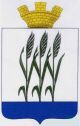 